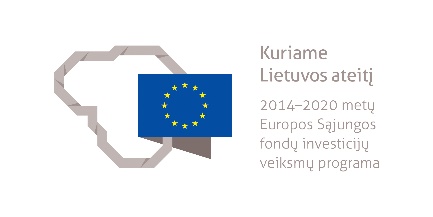 ŠALTKALVIO MODULINĖ PROFESINIO MOKYMO PROGRAMA______________________(Programos pavadinimas)Programos valstybinis kodas ir apimtis mokymosi kreditais:P31071501, P32071502, P32071503 – programa, skirta pirminiam profesiniam mokymui, 60 mokymosi kreditųT32071503 – programa, skirta tęstiniam profesiniam mokymui, 50 mokymosi kreditųKvalifikacijos pavadinimas – šaltkalvisKvalifikacijos lygis pagal Lietuvos kvalifikacijų sandarą (LTKS) – IIIMinimalus reikalaujamas išsilavinimas kvalifikacijai įgyti:P31071501 – pradinis išsilavinimas ir mokymasis pagrindinio ugdymo programojeP32071503, T32071503 – pagrindinis išsilavinimasP32071502 – pagrindinis išsilavinimas ir mokymasis vidurinio ugdymo programojeReikalavimai profesinei patirčiai (jei taikomi) – nėraPrograma parengta įgyvendinant iš Europos Sąjungos struktūrinių fondų lėšų bendrai finansuojamą projektą „Lietuvos kvalifikacijų sistemos plėtra (I etapas)“ (projekto Nr. 09.4.1-ESFA-V-734-01-0001).1. PROGRAMOS APIBŪDINIMASProgramos paskirtis. Šaltkalvio modulinė profesinio mokymo programa skirta kvalifikuotam šaltkalviui parengti, kuris gebėtų atlikti šaltkalviškas operacijas, mechaniškai apdirbti detales, formuoti detales staklėmis, remontuoti įvairios paskirties mechanizmus, junginius, agregatus.Būsimo darbo specifika. Įgiję šaltkalvio kvalifikaciją asmenys galės dirbti įvairiose pramonės įmonėse, susijusiose su metalo apdirbimu, transporto priemonių techninės priežiūros bei remonto įmonėse.Šaltkalvio darbo priemonės: metalo pjovimo staklės, elektriniai, hidrauliniai bei pneumatiniai įrankiai ir įrenginiai, įrankiai, skirti šaltkalviškiems darbams dirbti, darbų saugos priemonės.Darbo sąlygos: dirbama pramonės įmonių gamybinėse patalpose, atskirais atvejais lauko sąlygomis.Šaltkalvis savo veikloje vadovaujasi darbuotojų saugos ir sveikatos, darbo higienos, priešgaisrinės saugos, aplinkosaugos reikalavimais, darbus reglamentuojančiais dokumentais.Darbuotojui svarbios šios asmeninės savybės: atsakingumas, atidumas, pareigingumas, kūno koordinacija, fizinė ištvermė.Šaltkalvis geba planuoti savo veiklą pagal pateiktas užduotis, naudodamasis aukštesnės kvalifikacijos darbuotojo pagalba, prisitaiko prie veiklos būdų, medžiagų ir priemonių įvairovės, atlieka įvairius veiklos veiksmus ir operacijas, pritaikydamas žinomus ir išbandytus sprendimus, naudodamasis brėžiniais, specifikacijomis ir žodine informacija.2. PROGRAMOS PARAMETRAI* Šie moduliai vykdant tęstinį profesinį mokymą neįgyvendinami, o darbuotojų saugos ir sveikatos bei saugaus elgesio ekstremaliose situacijose mokymas integruojamas į kvalifikaciją sudarančioms kompetencijoms įgyti skirtus modulius.3. REKOMENDUOJAMA MODULIŲ SEKA* Šie moduliai vykdant tęstinį profesinį mokymą neįgyvendinami, o darbuotojų saugos ir sveikatos bei saugaus elgesio ekstremaliose situacijose mokymas integruojamas į kvalifikaciją sudarančioms kompetencijoms įgyti skirtus modulius.4. REKOMENDACIJOS DĖL PROFESINEI VEIKLAI REIKALINGŲ BENDRŲJŲ KOMPETENCIJŲ UGDYMO5. PROGRAMOS STRUKTŪRA, VYKDANT PIRMINĮ IR TĘSTINĮ PROFESINĮ MOKYMĄPastabosVykdant pirminį profesinį mokymą asmeniui, jaunesniam nei 16 metų ir neturinčiam pagrindinio išsilavinimo, turi būti sudaromos sąlygos mokytis pagal pagrindinio ugdymo programą (jei taikoma).Vykdant pirminį profesinį mokymą asmeniui turi būti sudaromos sąlygos mokytis pagal vidurinio ugdymo programą (jei taikoma).Vykdant tęstinį profesinį mokymą asmens ankstesnio mokymosi pasiekimai įskaitomi švietimo ir mokslo ministro nustatyta tvarka.Tęstinio profesinio mokymo programos modulius gali vesti mokytojai, įgiję andragogikos žinių ir turintys tai pagrindžiantį dokumentą arba turintys neformaliojo suaugusiųjų švietimo patirties.Tęstinio profesinio mokymo programose darbuotojų saugos ir sveikatos mokymas integruojamas į kvalifikaciją sudarančioms kompetencijoms įgyti skirtus modulius. Darbuotojų saugos ir sveikatos mokoma pagal Mokinių, besimokančių pagal pagrindinio profesinio mokymo programas, darbuotojų saugos ir sveikatos programos aprašą, patvirtintą Lietuvos Respublikos švietimo ir mokslo ministro 2005 m. rugsėjo 28 d. įsakymu Nr. ISAK-1953 „Dėl Mokinių, besimokančių pagal pagrindinio profesinio mokymo programas, darbuotojų saugos ir sveikatos programos aprašo patvirtinimo“. Darbuotojų saugos ir sveikatos mokymą vedantis mokytojas turi būti baigęs darbuotojų saugos ir sveikatos mokymus ir turėti tai pagrindžiantį dokumentą.Tęstinio profesinio mokymo programose saugaus elgesio ekstremaliose situacijose mokymas integruojamas pagal poreikį į kvalifikaciją sudarančioms kompetencijoms įgyti skirtus modulius.6. PROGRAMOS MODULIŲ APRAŠAI6.1. ĮVADINIS MODULISModulio pavadinimas – „Įvadas į profesiją“6.2. KVALIFIKACIJĄ SUDARANČIOMS KOMPETENCIJOMS ĮGYTI SKIRTI MODULIAI6.2.1. Privalomieji moduliaiModulio pavadinimas – „Šaltkalviškos operacijos“ Modulio pavadinimas – „Įvairios paskirties mechanizmų, junginių, agregatų remontas“Modulio pavadinimas – „Detalių mechaninis apdirbimas, formavimas staklėmis“ 6.3. PASIRENKAMIEJI MODULIAIModulio pavadinimas – „Nesudėtingas metalinių detalių jungimas“Modulio pavadinimas – „Nesudėtingas metalų terminis apdirbimas ir kalvystės darbai“ 6.4. BAIGIAMASIS MODULISModulio pavadinimas – „Įvadas į darbo rinką“ Valstybinis kodasModulio pavadinimasLTKS lygisApimtis mokymosi kreditaisKompetencijosKompetencijų pasiekimą iliustruojantys mokymosi rezultataiĮvadinis modulis (iš viso 1 mokymosi kreditas)*Įvadinis modulis (iš viso 1 mokymosi kreditas)*Įvadinis modulis (iš viso 1 mokymosi kreditas)*Įvadinis modulis (iš viso 1 mokymosi kreditas)*Įvadinis modulis (iš viso 1 mokymosi kreditas)*Įvadinis modulis (iš viso 1 mokymosi kreditas)*3000001Įvadas į profesijąIII1Pažinti profesiją.Apibūdinti šaltkalvio profesiją ir jos teikiamas galimybes darbo rinkoje.Apibūdinti šaltkalvio veiklos procesus.Demonstruoti jau turimus, neformaliuoju ir (arba) savaiminiu būdu įgytus šaltkalvio kvalifikacijai būdingus gebėjimus.Bendrieji moduliai (iš viso 4 mokymosi kreditai)*Bendrieji moduliai (iš viso 4 mokymosi kreditai)*Bendrieji moduliai (iš viso 4 mokymosi kreditai)*Bendrieji moduliai (iš viso 4 mokymosi kreditai)*Bendrieji moduliai (iš viso 4 mokymosi kreditai)*Bendrieji moduliai (iš viso 4 mokymosi kreditai)*3102201Saugus elgesys ekstremaliose situacijoseIII1Saugiai elgtis ekstremaliose situacijose.Apibūdinti ekstremalių situacijų tipus, galimus pavojus.Išmanyti saugaus elgesio ekstremaliose situacijose reikalavimus ir instrukcijas, garsinius civilinės saugos signalus.3102102Sąmoningas fizinio aktyvumo reguliavimasIII1Reguliuoti fizinį aktyvumą.Išvardyti fizinio aktyvumo formas.Demonstruoti asmeninį fizinį aktyvumą.Taikyti fizinio aktyvumo formas, atsižvelgiant į darbo specifiką.3102202Darbuotojų sauga ir sveikataIII2Tausoti sveikatą ir saugiai dirbti.Įvardyti darbuotojų saugos ir sveikatos reikalavimus, keliamus darbo vietai. Kvalifikaciją sudarančioms kompetencijoms įgyti skirti moduliai (iš viso 45 mokymosi kreditai)Kvalifikaciją sudarančioms kompetencijoms įgyti skirti moduliai (iš viso 45 mokymosi kreditai)Kvalifikaciją sudarančioms kompetencijoms įgyti skirti moduliai (iš viso 45 mokymosi kreditai)Kvalifikaciją sudarančioms kompetencijoms įgyti skirti moduliai (iš viso 45 mokymosi kreditai)Kvalifikaciją sudarančioms kompetencijoms įgyti skirti moduliai (iš viso 45 mokymosi kreditai)Kvalifikaciją sudarančioms kompetencijoms įgyti skirti moduliai (iš viso 45 mokymosi kreditai)Privalomieji (iš viso 45 mokymosi kreditai)Privalomieji (iš viso 45 mokymosi kreditai)Privalomieji (iš viso 45 mokymosi kreditai)Privalomieji (iš viso 45 mokymosi kreditai)Privalomieji (iš viso 45 mokymosi kreditai)Privalomieji (iš viso 45 mokymosi kreditai)307150006Šaltkalviškos operacijosIII15Šaltkalviškai apdirbti detales rankinėmis priemonėmis.Apibūdinti rankinio detalių apdirbimo rūšis ir metodus.Žymėti plokščias ir erdvines detales.Tvirtinti ruošinius.Parengti šablonus.Atlikti šaltkalviškas operacijas rankinėmis priemonėmis.Matuoti rankinio matavimo priemonėmis.307150006Šaltkalviškos operacijosIII15Šaltkalviškai apdirbti detales elektrinėmis, akumuliatorinėmis, pneumatinėmis ir hidraulinėmis priemonėmis.Apibūdinti darbų elektriniais, akumuliatoriniais, pneumatiniais ir hidrauliniais įrankiais naudojimo sritis, metodus.Parinkti bazavimo paviršius.Tvirtinti ruošinius.Atlikti šaltkalviškas operacijas elektriniais, akumuliatoriniais, pneumatiniais ir hidrauliniais įrankiais.307150007Įvairios paskirties mechanizmų, junginių, agregatų remontasIII15Ardyti mechanizmus, agregatus ir junginius.Paaiškinti ardymo instrukcijų naudojimo ir ardymo operacijų eiliškumo svarbą.Paruošti darbo vietą mechanizmų, agregatų ir junginių ardymui.Paruošti įrangą ir įrankius mechanizmų, agregatų ir junginių ardymui.Ardyti įvairios paskirties mechanizmus, agregatus ir junginius laikantis ardymo darbų operacijų eiliškumo.Plauti ir valyti detales.307150007Įvairios paskirties mechanizmų, junginių, agregatų remontasIII15Remontuoti mechanizmus, agregatus, junginius ir jų detales.Paaiškinti remonto instrukcijų naudojimo ir remonto operacijų eiliškumo svarbą.Rūšiuoti detales į remontuotinas ir neremontuotinas.Paruošti įrangą ir įrankius mechanizmų, agregatų, junginių ir jų detalių remontui.Remontuoti įvairios paskirties mechanizmus, agregatus, junginius ir jų detales, naudojantis remonto instrukcijomis ir laikantis remonto darbų operacijų eiliškumo.Parengti detales surinkimo į junginius darbams.307150007Įvairios paskirties mechanizmų, junginių, agregatų remontasIII15Surinkti mechanizmus, agregatus, junginius ir detales.Paaiškinti surinkimo instrukcijų naudojimo ir surinkimo operacijų eiliškumo svarbą.Paruošti darbo vietą mechanizmų, agregatų, junginių ir detalių surinkimui.Paruošti įrangą ir įrankius mechanizmų, agregatų, junginių ir detalių surinkimui.Surinkti įvairios paskirties mechanizmus, agregatus, junginius ir detales laikantis surinkimo darbų operacijų eiliškumo.307150007Įvairios paskirties mechanizmų, junginių, agregatų remontasIII15Montuoti mechanizmus, agregatus ir junginius į įvairios paskirties techninius objektus.Paaiškinti montavimo instrukcijų naudojimo svarbą.Paruošti montavimo priemones.Montuoti mechanizmus, agregatus ir junginius į įvairios paskirties techninius objektus laikantis montavimo darbų operacijų eiliškumo.307150008Detalių mechaninis apdirbimas, formavimas staklėmisIII15Dirbti, atsižvelgiant į detalių gamybai parengtą techninę dokumentaciją.Skaityti darbo brėžiniuose ir eskizuose pateiktą informaciją.Apibūdinti detalės technologinio paveldimumo įtaką detalės kokybei.Taikyti tinkamas priemones technologinio proceso operacijoms atlikti.Vykdyti detalių gamybą pagal technologiniame procese nustatytą eiliškumą.Atpažinti apdirbamos detalės medžiagą apdirbimo metu.307150008Detalių mechaninis apdirbimas, formavimas staklėmisIII15Mechaniškai apdirbti metalines detales metalo pjovimo staklėmis.Apibūdinti metalinių detalių apdirbimą metalo pjovimo staklėmis.Apibūdinti matavimo priemonių naudojimo įtaką apdirbant metalines detales pjovimo staklėmis.Ruošti ruošinius pjovimo operacijoms.Atlikti detalių mechaninį apdirbimą metalo apdirbimo staklėmis.Matuoti apdirbamų detalių matmenų ir geometrinės formos nuokrypas matavimo priemonėmis.307150008Detalių mechaninis apdirbimas, formavimas staklėmisIII15Mechaniškai apdirbti metalines detales deformavimo staklėmis.Apibūdinti metalinių detalių apdirbimą plastiškai jas deformuojant staklėmis.Apibūdinti matavimo priemonių naudojimo įtaką apdirbant metalines detales jas plastiškai deformuojant.Ruošti ruošinius deformavimo operacijoms.Atlikti metalinių detalių deformavimą plastinio deformavimo staklėmis.Matuoti apdirbamų detalių matmenų ir geometrinės formos nuokrypius matavimo priemonėmis.Pasirenkamieji moduliai (iš viso 5 mokymosi kreditai)*Pasirenkamieji moduliai (iš viso 5 mokymosi kreditai)*Pasirenkamieji moduliai (iš viso 5 mokymosi kreditai)*Pasirenkamieji moduliai (iš viso 5 mokymosi kreditai)*Pasirenkamieji moduliai (iš viso 5 mokymosi kreditai)*Pasirenkamieji moduliai (iš viso 5 mokymosi kreditai)*307150009Nesudėtingas metalinių detalių jungimasIII5Dirbti nesudėtingus litavimo darbus. Apibūdinti pavojus, kylančius atliekant litavimo darbus.Paaiškinti metalo litavimo proceso esmę ir technologinius ypatumus.Paruošti detalių paviršius litavimui.Lituoti detales.307150009Nesudėtingas metalinių detalių jungimasIII5Dirbti nesudėtingus klijavimo darbus. Apibūdinti pavojus, kylančius atliekant klijavimo darbus.Paaiškinti metalo klijavimo proceso esmę ir technologinius ypatumus.Paruošti detalių paviršius klijavimui.Klijuoti detales.307150009Nesudėtingas metalinių detalių jungimasIII5Virinti nesudėtingas detales rankiniu būdu.Apibūdinti pavojus, kylančius atliekant suvirinimo darbus.Paaiškinti metalo suvirinimo proceso esmę ir technologinius ypatumus.Paruošti detalių briaunas suvirinimui.Suvirinti detales rankiniu lankiniu būdu lydžiaisiais glaistytaisiais elektrodais, lankiniu būdu pusautomačiu lydžiuoju elektrodu apsauginių dujų aplinkoje, nelydžiu volframo elektrodu inertinių dujų aplinkoje, dujų liepsna.307150010Nesudėtingas metalų terminis apdirbimas ir kalvystės darbaiIII5Atlikti nesudėtingas metalų terminio apdirbimo operacijas.Apibūdinti metalų terminio apdirbimo būdus.Paaiškinti metalų terminio apdirbimo įrenginių veikimo principus.Paaiškinti termiškai apdirbtoms detalėms keliamus reikalavimus.Eksploatuoti kaitinimo įrenginius .Termiškai apdirbti metalines detales.307150010Nesudėtingas metalų terminis apdirbimas ir kalvystės darbaiIII5Atlikti nesudėtingus kalvystės darbus.Apibūdinti metalų struktūros ir savybių pokyčius jį kaitinant ir aušinant.Paaiškinti aušinimo greičio įtaką kalviškai apdirbtos detalės savybėms.Eksploatuoti terminio apdirbimo įrenginius kalvystėje.Kalviškai apdirbti metalines detales.Baigiamasis modulis (iš viso 5 mokymosi kreditai)Baigiamasis modulis (iš viso 5 mokymosi kreditai)Baigiamasis modulis (iš viso 5 mokymosi kreditai)Baigiamasis modulis (iš viso 5 mokymosi kreditai)Baigiamasis modulis (iš viso 5 mokymosi kreditai)Baigiamasis modulis (iš viso 5 mokymosi kreditai)3000002Įvadas į darbo rinkąIII5Formuoti darbinius įgūdžius realioje darbo vietoje.Susipažinti su būsimo darbo specifika ir darbo vieta.Įvardyti asmenines integracijos į darbo rinką galimybes.Demonstruoti realioje darbo vietoje įgytas kompetencijas.Valstybinis kodasModulio pavadinimasLTKS lygisApimtis mokymosi kreditaisAsmens pasirengimo mokytis modulyje reikalavimai (jei taikoma)Įvadinis modulis (iš viso 1 mokymosi kreditas)*Įvadinis modulis (iš viso 1 mokymosi kreditas)*Įvadinis modulis (iš viso 1 mokymosi kreditas)*Įvadinis modulis (iš viso 1 mokymosi kreditas)*Įvadinis modulis (iš viso 1 mokymosi kreditas)*3000001Įvadas į profesijąIII1Netaikoma.Bendrieji moduliai (iš viso 4 mokymosi kreditai)*Bendrieji moduliai (iš viso 4 mokymosi kreditai)*Bendrieji moduliai (iš viso 4 mokymosi kreditai)*Bendrieji moduliai (iš viso 4 mokymosi kreditai)*Bendrieji moduliai (iš viso 4 mokymosi kreditai)*3102201Saugus elgesys ekstremaliose situacijoseIII1Netaikoma.3102102Sąmoningas fizinio aktyvumo reguliavimasIII1Netaikoma.3102202Darbuotojų sauga ir sveikataIII2Netaikoma. Kvalifikaciją sudarančioms kompetencijoms įgyti skirti moduliai (iš viso 45 mokymosi kreditai)Kvalifikaciją sudarančioms kompetencijoms įgyti skirti moduliai (iš viso 45 mokymosi kreditai)Kvalifikaciją sudarančioms kompetencijoms įgyti skirti moduliai (iš viso 45 mokymosi kreditai)Kvalifikaciją sudarančioms kompetencijoms įgyti skirti moduliai (iš viso 45 mokymosi kreditai)Kvalifikaciją sudarančioms kompetencijoms įgyti skirti moduliai (iš viso 45 mokymosi kreditai)Privalomieji (iš viso 45 mokymosi kreditai)Privalomieji (iš viso 45 mokymosi kreditai)Privalomieji (iš viso 45 mokymosi kreditai)Privalomieji (iš viso 45 mokymosi kreditai)Privalomieji (iš viso 45 mokymosi kreditai)307150006Šaltkalviškos operacijosIII15Netaikoma.307150007Įvairios paskirties mechanizmų, junginių, agregatų remontasIII15Baigtas šis modulis:Šaltkalviškos operacijos307150008Detalių mechaninis apdirbimas, formavimas staklėmisIII15Baigtas šis modulis:Šaltkalviškos operacijosPasirenkamieji moduliai (iš viso 5 mokymosi kreditai)*Pasirenkamieji moduliai (iš viso 5 mokymosi kreditai)*Pasirenkamieji moduliai (iš viso 5 mokymosi kreditai)*Pasirenkamieji moduliai (iš viso 5 mokymosi kreditai)*Pasirenkamieji moduliai (iš viso 5 mokymosi kreditai)*307150009Nesudėtingas metalinių detalių jungimasIII5Baigtas šis modulis:Šaltkalviškos operacijos307150010Nesudėtingas metalų terminis apdirbimas ir kalvystės darbaiIII5Baigtas šis modulis:Šaltkalviškos operacijosBaigiamasis modulis (iš viso 5 mokymosi kreditai)Baigiamasis modulis (iš viso 5 mokymosi kreditai)Baigiamasis modulis (iš viso 5 mokymosi kreditai)Baigiamasis modulis (iš viso 5 mokymosi kreditai)Baigiamasis modulis (iš viso 5 mokymosi kreditai)3000002Įvadas į darbo rinkąIII5Baigti visi šaltkalvio kvalifikaciją sudarantys privalomieji moduliai.Bendrosios kompetencijosBendrųjų kompetencijų pasiekimą iliustruojantys mokymosi rezultataiRaštingumo kompetencijaRašyti gyvenimo aprašymą, motyvacinį laišką, prašymą, ataskaitą, elektroninį laišką.Bendrauti vartojant profesinę terminiją.Daugiakalbystės kompetencijaIšvardyti darbų atlikimui naudojamą įrangą bei medžiagas užsienio kalba.Skaityti darbams naudojamos įrangos bei medžiagų dokumentaciją užsienio kalba.Rašyti gyvenimo aprašymą, motyvacinį laišką, prašymą, elektroninį laišką užsienio kalba.Matematinė kompetencija ir gamtos mokslų, technologijų ir inžinerijos kompetencijaApskaičiuoti reikalingus medžiagų kiekius darbų atlikimui.Atlikti svorio, tūrio ir kiekio skaičiavimus.Paaiškinti žmogaus veiklos poveikį aplinkai.Skaitmeninė kompetencijaAtlikti informacijos paiešką internete.Rinkti ir saugoti reikalingą darbui informaciją.Naudotis šiuolaikinėmis komunikacijos priemonėmis.Naudotis kompiuterine ir specialia programine įranga.Asmeninė, socialinė ir mokymosi mokytis kompetencijaĮsivertinti turimas žinias ir gebėjimus.Rasti informaciją apie tolesnio mokymosi galimybes, kvalifikacijos kėlimą.Pritaikyti turimas žinias ir gebėjimus dirbant individualiai ir kolektyve.Pilietiškumo kompetencijaBendrauti su įvairiais klientais.Valdyti savo psichologines būsenas, pojūčius ir savybes.Pagarbiai elgtis su klientu, bendradarbiais, artimaisiais.Gerbti save, kitus, šalį ir jos tradicijas.Verslumo kompetencijaRodyti iniciatyvą darbe, namie, kitoje aplinkoje.Padėti aplinkiniams, kada jiems reikia pagalbos.Dirbti savarankiškai, planuoti darbus pagal pavestas užduotis.Kultūrinio sąmoningumo ir raiškos kompetencijaPažinti įvairių šalies regionų tradicijas ir papročius.Pažinti įvairių šalių kultūrinius skirtumus. Kvalifikacija – šaltkalvis, LTKS lygis IIIKvalifikacija – šaltkalvis, LTKS lygis IIIProgramos, skirtos pirminiam profesiniam mokymui, struktūraProgramos, skirtos tęstiniam profesiniam mokymui, struktūraĮvadinis modulis (iš viso 1 mokymosi kreditas)Įvadas į profesiją, 1 mokymosi kreditas Įvadinis modulis (0 mokymosi kreditų)–Bendrieji moduliai (iš viso 4 mokymosi kreditai)Saugus elgesys ekstremaliose situacijose, 1 mokymosi kreditasSąmoningas fizinio aktyvumo reguliavimas, 1 mokymosi kreditasDarbuotojų sauga ir sveikata, 2 mokymosi kreditaiBendrieji moduliai (0 mokymosi kreditų)-Kvalifikaciją sudarančioms kompetencijoms įgyti skirti moduliai (iš viso 45 mokymosi kreditai)Šaltkalviškos operacijos, 15 mokymosi kreditųDetalių mechaninis apdirbimas, formavimas staklėmis, 15 mokymosi kreditųĮvairios paskirties mechanizmų, junginių, agregatų remontas, 15 mokymosi kreditųKvalifikaciją sudarančioms kompetencijoms įgyti skirti moduliai (iš viso 45 mokymosi kreditai)Šaltkalviškos operacijos, 15 mokymosi kreditųDetalių mechaninis apdirbimas, formavimas staklėmis, 15 mokymosi kreditųĮvairios paskirties mechanizmų, junginių, agregatų remontas, 15 mokymosi kreditųPasirenkamieji moduliai (iš viso 5 mokymosi kreditai)Nesudėtingas metalinių detalių jungimas, 5 mokymosi kreditaiNesudėtingas metalų terminis apdirbimas ir kalvystės darbai, 5 mokymosi kreditaiPasirenkamieji moduliai (0 mokymosi kreditų)–Baigiamasis modulis (iš viso 5 mokymosi kreditai)Įvadas į darbo rinką, 5 mokymosi kreditaiBaigiamasis modulis (iš viso 5 mokymosi kreditai)Įvadas į darbo rinką, 5 mokymosi kreditaiValstybinis kodas30000013000001Modulio LTKS lygisIIIIIIApimtis mokymosi kreditais11KompetencijosMokymosi rezultataiRekomenduojamas turinys mokymosi rezultatams pasiekti1. Pažinti profesiją.1.1. Apibūdinti šaltkalvio profesiją ir jos teikiamas galimybes darbo rinkoje.Tema. Šaltkalvio profesija, jos specifika ir galimybės darbo rinkojeŠaltkalvio profesijos ypatumaiŠaltkalvio darbo specifika pramonės įmonėjeAsmeninės savybės, reikalingos šaltkalvio profesijaiŠaltkalvio profesijos teikiamos galimybės darbo rinkoje1. Pažinti profesiją.1.2. Apibūdinti šaltkalvio veiklos procesus.Tema. Šaltkalvio atliekami darbaiŠaltkalvio veiklos procesai, funkcijos ir uždaviniaiŠaltkalvio darbams keliami reikalavimai1. Pažinti profesiją.1.3. Demonstruoti jau turimus, neformaliuoju ir (arba) savaiminiu būdu įgytus šaltkalvio kvalifikacijai būdingus gebėjimus.Tema. Šaltkalvio profesijos tikslai ir uždaviniaiŠaltkalvio modulinės profesinio mokymo programos tikslai ir uždaviniaiMokymosi formos ir metodai, mokymosi pasiekimų vertinimo kriterijai ir formos (metodai)Tema. Turimų gebėjimų, įgytų savaiminiu ar neformaliuoju būdu, vertinimasŽinių, gebėjimų ir vertybinių nuostatų, reikalingų šaltkalvio profesijai, diagnostinis vertinimasMokymosi pasiekimų vertinimo kriterijaiSiūlomas įvadinio modulio įvertinimas – įskaityta (neįskaityta).Siūlomas įvadinio modulio įvertinimas – įskaityta (neįskaityta).Reikalavimai mokymui skirtiems metodiniams ir materialiesiems ištekliamsMokymo(si) medžiaga:Šaltkalvio modulinė profesinio mokymo programaTestas turimiems gebėjimams vertintiTeisės aktai, reglamentuojantys darbuotojų saugos ir sveikatos reikalavimusMokymo(si) priemonės:Techninės priemonės mokymo(si) medžiagai iliustruoti, vizualizuoti, pristatytiMokymo(si) medžiaga:Šaltkalvio modulinė profesinio mokymo programaTestas turimiems gebėjimams vertintiTeisės aktai, reglamentuojantys darbuotojų saugos ir sveikatos reikalavimusMokymo(si) priemonės:Techninės priemonės mokymo(si) medžiagai iliustruoti, vizualizuoti, pristatytiReikalavimai teorinio ir praktinio mokymo vietaiKlasė ar kita mokymui(si) pritaikyta patalpa su techninėmis priemonėmis (kompiuteriu, vaizdo projektoriumi) mokymo(si) medžiagai pateikti.Praktinio mokymo klasė (patalpa), aprūpinta įrankiais ir įranga šaltkalviškiems darbams atlikti.Klasė ar kita mokymui(si) pritaikyta patalpa su techninėmis priemonėmis (kompiuteriu, vaizdo projektoriumi) mokymo(si) medžiagai pateikti.Praktinio mokymo klasė (patalpa), aprūpinta įrankiais ir įranga šaltkalviškiems darbams atlikti.Reikalavimai mokytojų dalykiniam pasirengimui (dalykinei kvalifikacijai)Modulį gali vesti mokytojas, turintis:1) Lietuvos Respublikos švietimo įstatyme ir Reikalavimų mokytojų kvalifikacijai apraše, patvirtintame Lietuvos Respublikos švietimo ir mokslo ministro 2014 m. rugpjūčio 29 d. įsakymu Nr. V-774 „Dėl Reikalavimų mokytojų kvalifikacijai aprašo patvirtinimo“, nustatytą išsilavinimą ir kvalifikaciją;2) šaltkalvio ar lygiavertę kvalifikaciją (išsilavinimą) arba ne mažesnę kaip 3 metų šaltkalvio profesinės veiklos patirtį.Modulį gali vesti mokytojas, turintis:1) Lietuvos Respublikos švietimo įstatyme ir Reikalavimų mokytojų kvalifikacijai apraše, patvirtintame Lietuvos Respublikos švietimo ir mokslo ministro 2014 m. rugpjūčio 29 d. įsakymu Nr. V-774 „Dėl Reikalavimų mokytojų kvalifikacijai aprašo patvirtinimo“, nustatytą išsilavinimą ir kvalifikaciją;2) šaltkalvio ar lygiavertę kvalifikaciją (išsilavinimą) arba ne mažesnę kaip 3 metų šaltkalvio profesinės veiklos patirtį.Valstybinis kodas307150006307150006Modulio LTKS lygisIIIIIIApimtis mokymosi kreditais1515Asmens pasirengimo mokytis modulyje reikalavimai (jei taikoma)NetaikomaNetaikomaKompetencijosMokymosi rezultataiRekomenduojamas turinys mokymosi rezultatams pasiekti1. Šaltkalviškai apdirbti detales rankinėmis priemonėmis.1.1. Apibūdinti rankinio detalių apdirbimo rūšis ir metodus.Tema. Šaltkalviškas rankinis apdirbimas, jo rūšys ir metodaiDarbuotojų saugos ir sveikatos, darbo higienos, priešgaisrinės saugos, aplinkosaugos reikalavimų laikymasisMetalų ir jų lydinių fizikinės, cheminės, mechaninės bei technologinės savybėsMetalų ir jų lydinių paskirtis ir jų parinkimas šaltkalviškiems darbams atliktiNemetalinių medžiagų (plastikų, kompozitų, gumos ir kt.) paskirtis ir jų parinkimas šaltkalviškiems darbams atliktiRankinių įrankių parinkimasMetalo apdirbimo rūšies parinkimas apdirbant detalesMetalo apdirbimas, metodai ir būdai1. Šaltkalviškai apdirbti detales rankinėmis priemonėmis.1.2. Žymėti plokščias ir erdvines detales.Tema. Plokštuminis ir erdvinis metalinių detalių žymėjimasTechniniai matavimaiMatmenų kitimo ribų įtaka žymėjimo kokybeiŽymėjimo įrankių parinkimasDetalių žymėjimas1. Šaltkalviškai apdirbti detales rankinėmis priemonėmis.1.3. Tvirtinti ruošinius.Tema. Ruošinių bazavimo operacijosRuošiniai, rūšys ir formosTvirtinimo įrangos parinkimasBazavimo schemos naudojimasRuošinių tvirtinimas1. Šaltkalviškai apdirbti detales rankinėmis priemonėmis.1.4. Parengti šablonus. Tema. Šablonų rengimasŠablonų tipai pagal paskirtį: gręžimui, pjovimui, lenkimui, žymėjimui, pakavimui, remontui ir kt.Šablonų rengimasŠablonų naudojimasŠablonų gamyba1. Šaltkalviškai apdirbti detales rankinėmis priemonėmis.1.5. Atlikti šaltkalviškas operacijas rankinėmis priemonėmis.Tema. Šaltkalviškas detalių apdirbimas rankinėmis priemonėmisŠaltkalviško detalių apdirbimo rankinės priemonės, jų parinkimas ir naudojimasPjovimo, kirtimo, lenkimo, kniedijimo, litavimo, klijavimo, sriegimo, dildžiavimo, skutimo, lyginimo, paviršiaus metalizavimo ir pritrinimo operacijų atlikimas rankinėmis priemonėmis1. Šaltkalviškai apdirbti detales rankinėmis priemonėmis.1.6. Matuoti rankinio matavimo priemonėmis.Tema. Techninių matavimų atlikimasMatmenų žymėjimo taisyklėsProjektuojamų vaizdų išdėstymas brėžinyjePaviršiaus formos ir padėties tolerancijų bei paviršių šiurkšties ir sąlaidų žymėjimas brėžiniuoseEskizai, jų atlikimasLinijinio matavimo priemonių naudojimasKampinio matavimo priemonių naudojimas2. Šaltkalviškai apdirbti detales elektrinėmis, akumuliatorinėmis, pneumatinėmis ir hidraulinėmis priemonėmis.2.1. Apibūdinti darbų elektriniais, akumuliatoriniais, pneumatiniais ir hidrauliniais įrankiais naudojimo sritis, metodus.Tema. Šaltkalviškų darbų atlikimo elektrinėmis, akumuliatorinėmis, pneumatinėmis ir hidraulinėmis priemonėmis sritys ir metodaiElektrinių, akumuliatorinių, pneumatinių ir hidraulinių priemonių naudojimo sritys ir metodaiElektrinių, akumuliatorinių, pneumatinių ir hidraulinių priemonių parinkimasElektrinių, akumuliatorinių, pneumatinių ir hidraulinių priemonių darbo režimų parinkimasElektrinių, akumuliatorinių, pneumatinių ir hidraulinių priemonių derinimas atliekant šaltkalviškus darbus2. Šaltkalviškai apdirbti detales elektrinėmis, akumuliatorinėmis, pneumatinėmis ir hidraulinėmis priemonėmis.2.2. Parinkti bazavimo paviršius.Tema. Detalių bazavimasBazinių paviršių parinkimasBazavimo priemonių tikslumo įvertinimas2. Šaltkalviškai apdirbti detales elektrinėmis, akumuliatorinėmis, pneumatinėmis ir hidraulinėmis priemonėmis.2.3. Tvirtinti ruošinius.Tema. Ruošinių tvirtinimas apdirbant detales elektrinėmis, akumuliatorinėmis, pneumatinėmis ir hidraulinėmis priemonėmisDetalių tvirtinimo įrangos parinkimas ir naudojimasTvirtinimo įrankių ir schemų naudojimas2. Šaltkalviškai apdirbti detales elektrinėmis, akumuliatorinėmis, pneumatinėmis ir hidraulinėmis priemonėmis.2.4. Atlikti šaltkalviškas operacijas elektriniais, akumuliatoriniais, pneumatiniais ir hidrauliniais įrankiais.Tema. Liejimo formų šablonaiLiejimo formų šablonų gamybaLiejimo formų šablonų liejimasTema. Šaltkalviškas detalių apdirbimas elektriniais, akumuliatoriniais, pneumatiniais ir hidrauliniais įrankiaisŠaltkalviškas detalių apdirbimas jas pjaunant, kertant, lenkiant, kniedijant, lituojant, klijuojant, sriegiant, dildžiuojant, skutant, lyginant, metalizuojant paviršius ir pritrinant elektriniais, akumuliatoriniais, pneumatiniais ir hidrauliniais įrankiaisPjovimo, šlifavimo, lenkimo, lyginimo, kirtimo, karpymo, kniedijimo įrankių naudojimasPjovimo, šlifavimo, lenkimo, lyginimo, kirtimo, karpymo, kniedijimo operacijų režimų parinkimas Mokymosi pasiekimų vertinimo kriterijai Tinkamai paruošta darbo vieta. Tinkamai paruoštos darbo priemonės. Tinkamai pakomentuoti šaltkalviški darbo brėžiniai. Apibūdintos metalų ir jų lydinių savybės. Apibūdinti rankinio šaltkalviško apdirbimo rūšys ir metodai. Parinktos apdirbamos medžiagos ir rankinio apdirbimo įrankiai. Apibūdinti detalių bazavimo, tvirtinimo schemų, pjovimo ir deformacijos režimų, įrankių parinkimo principai. Apibūdintas matavimo priemonių naudojimas apdirbimo procesų metu. Apibūdintos darbų elektriniais, akumuliatoriniais, pneumatiniais ir hidrauliniais įrankiais naudojimo sritys, metodai. Paaiškinti priemonių pasirinkimo kriterijai. Atlikti šaltkalviški detalių apdirbimo darbai rankinėmis priemonėmis. Paaiškinta šablonų paskirtis, jų gamyba ir naudojimas. Atlikti šaltkalviški darbai elektrinėmis, akumuliatorinėmis, pneumatinėmis ir hidraulinėmis priemonėmis. Darbų atlikimo metu laikytasi saugaus darbo reikalavimų. Tinkamai sutvarkyta darbo vieta, sutvarkytos atliekos.Tinkamai paruošta darbo vieta. Tinkamai paruoštos darbo priemonės. Tinkamai pakomentuoti šaltkalviški darbo brėžiniai. Apibūdintos metalų ir jų lydinių savybės. Apibūdinti rankinio šaltkalviško apdirbimo rūšys ir metodai. Parinktos apdirbamos medžiagos ir rankinio apdirbimo įrankiai. Apibūdinti detalių bazavimo, tvirtinimo schemų, pjovimo ir deformacijos režimų, įrankių parinkimo principai. Apibūdintas matavimo priemonių naudojimas apdirbimo procesų metu. Apibūdintos darbų elektriniais, akumuliatoriniais, pneumatiniais ir hidrauliniais įrankiais naudojimo sritys, metodai. Paaiškinti priemonių pasirinkimo kriterijai. Atlikti šaltkalviški detalių apdirbimo darbai rankinėmis priemonėmis. Paaiškinta šablonų paskirtis, jų gamyba ir naudojimas. Atlikti šaltkalviški darbai elektrinėmis, akumuliatorinėmis, pneumatinėmis ir hidraulinėmis priemonėmis. Darbų atlikimo metu laikytasi saugaus darbo reikalavimų. Tinkamai sutvarkyta darbo vieta, sutvarkytos atliekos.Reikalavimai mokymui skirtiems metodiniams ir materialiesiems ištekliamsMokymo(si) medžiaga:Vadovėliai ir kita mokomoji medžiagaTestai gebėjimams vertintiPraktinės užduotysTeisės aktai, reglamentuojantys darbuotojų saugos ir sveikatos reikalavimusElektrinių, akumuliatorinių, pneumatinių ir hidraulinių įrankių techniniai dokumentai, instrukcijosMokymo(si) priemonės:Plakatai, brėžiniai ir eskizai, darbuotojų saugos plakatai, šaltkalvio procedūrų aprašaiBraižymo priemonės, kompiuterinės braižymo programosMatavimo prietaisaiMokymo(si) medžiaga:Vadovėliai ir kita mokomoji medžiagaTestai gebėjimams vertintiPraktinės užduotysTeisės aktai, reglamentuojantys darbuotojų saugos ir sveikatos reikalavimusElektrinių, akumuliatorinių, pneumatinių ir hidraulinių įrankių techniniai dokumentai, instrukcijosMokymo(si) priemonės:Plakatai, brėžiniai ir eskizai, darbuotojų saugos plakatai, šaltkalvio procedūrų aprašaiBraižymo priemonės, kompiuterinės braižymo programosMatavimo prietaisaiReikalavimai teorinio ir praktinio mokymo vietaiKlasė ar kita mokymui(si) pritaikyta patalpa su techninėmis priemonėmis (kompiuteriu, vaizdo projektoriumi) mokymo(si) medžiagai pateikti.Praktinio mokymo klasė (patalpa), aprūpinta:Įranga, įrankiais, prietaisais, priemonėmis šaltkalviškiems darbams atlikti (šaltkalviško detalių apdirbimo rankinėmis ir elektrinėmis, akumuliatorinėmis, pneumatinėmis, hidraulinėmis priemonėmis)Ruošinių gamybos ir apdorojimo darbo vietomisMedžiagomis, naudojamomis atliekant šaltkalviškus darbusGaminių pavyzdžiais ir gaminių, turinčių defektų po šaltkalviškų operacijų, pavyzdžiaisKonstrukcinio (S235) plieno pagal LST EN 10027-1 (plokštės, vamzdžiai ir kampuočiai) ar kitų metalų paruošomisAsmeninėmis ir bendro naudojimo apsaugos priemonėmisBuitinės ir sanitarinės patalpos.Klasė ar kita mokymui(si) pritaikyta patalpa su techninėmis priemonėmis (kompiuteriu, vaizdo projektoriumi) mokymo(si) medžiagai pateikti.Praktinio mokymo klasė (patalpa), aprūpinta:Įranga, įrankiais, prietaisais, priemonėmis šaltkalviškiems darbams atlikti (šaltkalviško detalių apdirbimo rankinėmis ir elektrinėmis, akumuliatorinėmis, pneumatinėmis, hidraulinėmis priemonėmis)Ruošinių gamybos ir apdorojimo darbo vietomisMedžiagomis, naudojamomis atliekant šaltkalviškus darbusGaminių pavyzdžiais ir gaminių, turinčių defektų po šaltkalviškų operacijų, pavyzdžiaisKonstrukcinio (S235) plieno pagal LST EN 10027-1 (plokštės, vamzdžiai ir kampuočiai) ar kitų metalų paruošomisAsmeninėmis ir bendro naudojimo apsaugos priemonėmisBuitinės ir sanitarinės patalpos.Reikalavimai mokytojų dalykiniam pasirengimui (dalykinei kvalifikacijai)Modulį gali vesti mokytojas, turintis:1) Lietuvos Respublikos švietimo įstatyme ir Reikalavimų mokytojų kvalifikacijai apraše, patvirtintame Lietuvos Respublikos švietimo ir mokslo ministro 2014 m. rugpjūčio 29 d. įsakymu Nr. V-774 „Dėl Reikalavimų mokytojų kvalifikacijai aprašo patvirtinimo“, nustatytą išsilavinimą ir kvalifikaciją;2) šaltkalvio ar lygiavertę kvalifikaciją (išsilavinimą) arba ne mažesnę kaip 3 metų šaltkalvio profesinės veiklos patirtį.Modulį gali vesti mokytojas, turintis:1) Lietuvos Respublikos švietimo įstatyme ir Reikalavimų mokytojų kvalifikacijai apraše, patvirtintame Lietuvos Respublikos švietimo ir mokslo ministro 2014 m. rugpjūčio 29 d. įsakymu Nr. V-774 „Dėl Reikalavimų mokytojų kvalifikacijai aprašo patvirtinimo“, nustatytą išsilavinimą ir kvalifikaciją;2) šaltkalvio ar lygiavertę kvalifikaciją (išsilavinimą) arba ne mažesnę kaip 3 metų šaltkalvio profesinės veiklos patirtį.Valstybinis kodas307150007307150007Modulio LTKS lygisIIIIIIApimtis mokymosi kreditais1515Asmens pasirengimo mokytis modulyje reikalavimai (jei taikoma)Baigtas šis modulisŠaltkalviškos operacijosBaigtas šis modulisŠaltkalviškos operacijosKompetencijosMokymosi rezultataiRekomenduojamas turinys mokymosi rezultatams pasiekti1. Ardyti mechanizmus, agregatus ir junginius.1.1. Paaiškinti ardymo instrukcijų naudojimo ir ardymo operacijų eiliškumo svarbą.Tema. Mechanizmų, agregatų, junginių ir jų detalių ardymo eiliškumasMechanizmų, agregatų, junginių ir jų detalių ardymo instrukcijų skaitymasMechanizmų, agregatų, junginių ir jų detalių ardymo operacijų atlikimasArdymo operacijų technologiniai aprašų skaitymas1. Ardyti mechanizmus, agregatus ir junginius.1.2. Paruošti darbo vietą mechanizmų, agregatų ir junginių ardymui.Tema. Mechanizmų, agregatų ir junginių ardymo darbo vieta ir jos paruošimasDarbo vietos paruošimasSaugumo reikalavimų laikymasis darbo vietoje1. Ardyti mechanizmus, agregatus ir junginius.1.3. Paruošti įrangą ir įrankius mechanizmų, agregatų ir junginių ardymui.Tema. Įrangos ir įrankių paruošimas mechanizmų, agregatų ir junginių ardymuiTechninės dokumentacijos analizėArdymo įranga ir jos naudojimasArdymo įrankiai ir jų parinkimas1. Ardyti mechanizmus, agregatus ir junginius.1.4. Ardyti įvairios paskirties mechanizmus, agregatus ir junginius laikantis ardymo darbų operacijų eiliškumo.Tema. Mechanizmų, agregatų, junginių ir jų detalių ardymasArdymo operacijų atlikimo eiliškumo sekaArdymo priemonių parinkimas ir naudojimasMechanizmų, agregatų, junginių ir jų detalių ardymo operacijų atlikimas1. Ardyti mechanizmus, agregatus ir junginius.1.5. Plauti ir valyti detales.Tema. Detalių plovimo ir valymo operacijų atlikimasPlovimo ir valymo būdai, jų atlikimasPlovimo ir valymo medžiagos, jų parinkimasPlovimo ir valymo įrangos parinkimas2. Remontuoti mechanizmus, agregatus, junginius ir jų detales.2.1. Paaiškinti remonto instrukcijų naudojimo ir remonto operacijų eiliškumo svarbą.Tema. Mechanizmų, agregatų, junginių ir jų detalių remonto eiliškumasMechanizmų, agregatų, junginių ir jų detalių remonto instrukcijų skaitymasMechanizmų, agregatų, junginių ir jų detalių remonto operacijų atlikimasRemontavimo operacijų technologinių aprašų analizė2. Remontuoti mechanizmus, agregatus, junginius ir jų detales.2.2. Rūšiuoti detales į remontuotinas ir neremontuotinas.Tema. Detalių defektų atpažinimas ir rūšiavimasFizikinės-mechaninės remontuojamų detalių medžiagų savybių analizavimasVizualių defektų aptikimasDetalių matmenų ir formų defektų atpažinimasMatavimo schemų naudojimasSudėtingų (paslėptų) defektų radimas2. Remontuoti mechanizmus, agregatus, junginius ir jų detales.2.3. Paruošti įrangą ir įrankius mechanizmų, agregatų, junginių ir jų detalių remontui.Tema. Įrangos ir įrankių paruošimas mechanizmų, agregatų, junginių ir jų detalių remontuiRemonto priemonių parinkimasRemonto priemonių naudojimasĮrangos ir įrankių mechanizmams, agregatams, junginiams ir jų detalėms remontuoti paruošimas2. Remontuoti mechanizmus, agregatus, junginius ir jų detales.2.4. Remontuoti įvairios paskirties mechanizmus, agregatus, junginius ir jų detales, naudojantis remonto instrukcijomis ir laikantis remonto darbų operacijų eiliškumo.Tema. Mechanizmų, agregatų, junginių ir jų detalių remontavimasRemonto operacijų atlikimo eiliškumo sekaRemonto priemonių parinkimas ir naudojimasMechanizmų, agregatų, junginių ir jų detalių remonto operacijų atlikimas2. Remontuoti mechanizmus, agregatus, junginius ir jų detales.2.5. Parengti detales surinkimo į junginius darbams.Tema. Detalių surinkimo į junginius parengimasDetalių valymas ir plovimasDetalių grupavimas3. Surinkti mechanizmus, agregatus, junginius ir detales.3.1. Paaiškinti surinkimo instrukcijų naudojimo ir surinkimo operacijų eiliškumo svarbą.Tema. Mechanizmų, agregatų, junginių ir jų detalių surinkimo eiliškumasMechanizmų, agregatų, junginių ir jų detalių surinkimo instrukcijų skaitymasMechanizmų, agregatų, junginių ir jų detalių surinkimo operacijų atlikimasSurinkimo operacijų technologiniai aprašų skaitymas3. Surinkti mechanizmus, agregatus, junginius ir detales.3.2. Paruošti darbo vietą mechanizmų, agregatų, junginių ir detalių surinkimui.Tema. Mechanizmų, agregatų, junginių ir jų detalių surinkimo darbo vieta ir jos paruošimasDarbo vietos paruošimasDarbuotojų saugos ir sveikatos reikalavimų laikymasis darbo vietoje3. Surinkti mechanizmus, agregatus, junginius ir detales.3.3. Paruošti įrangą ir įrankius mechanizmų, agregatų, junginių ir detalių surinkimui.Tema. Įrangos ir įrankių paruošimas mechanizmų, agregatų, junginių ir detalių surinkimuiTechninės dokumentacijos analizavimasSurinkimo įrangos parinkimasSurinkimo įrankių naudojimas ir jų paskirtis3. Surinkti mechanizmus, agregatus, junginius ir detales.3.4. Surinkti įvairios paskirties mechanizmus, agregatus, junginius ir detales laikantis surinkimo darbų operacijų eiliškumo.Tema. Mechanizmų, agregatų, junginių ir jų detalių surinkimo veiksmaiSurinkimo operacijų eiliškumo sekimasSurinkimo priemonių parinkimas ir naudojimasMechanizmų, agregatų, junginių ir jų detalių surinkimo operacijų atlikimas4. Montuoti mechanizmus, agregatus ir junginius į įvairios paskirties techninius objektus.4.1. Paaiškinti montavimo instrukcijų naudojimo svarbą.Tema. Mechanizmų, agregatų, junginių ir jų detalių montavimo eiliškumasMechanizmų, agregatų, junginių ir jų detalių montavimo instrukcijų skaitymasMechanizmų, agregatų, junginių ir jų detalių montavimo operacijų atlikimasSurinkimo operacijų technologiniai aprašų skaitymas4. Montuoti mechanizmus, agregatus ir junginius į įvairios paskirties techninius objektus.4.2. Paruošti montavimo priemones.Tema. Priemonių paruošimas mechanizmų, agregatų ir junginių į įvairios paskirties techninius objektus montavimuiTechninės dokumentacijos analizavimasMontavimo įrangos parinkimasMontavimo įrankių naudojimas ir jų paskirtis4. Montuoti mechanizmus, agregatus ir junginius į įvairios paskirties techninius objektus.4.3. Montuoti mechanizmus, agregatus ir junginius į įvairios paskirties techninius objektus laikantis montavimo darbų operacijų eiliškumo.Tema. Mechanizmų, agregatų, junginių ir jų detalių montavimo veiksmaiMontavimo operacijų eiliškumo sekimasMontavimo priemonių parinkimas ir naudojimasMechanizmų, agregatų, junginių ir jų detalių montavimo operacijų atlikimasMokymosi pasiekimų vertinimo kriterijai Tinkamai paruošta darbo vieta. Tinkamai paruoštos darbo priemonės. Apibūdintos mechanizmų, agregatų ir junginių ir jų detalių remonto technologijos. Apibūdinti paslėpti detalių defektai ir jų radimo priemonės. Apibūdinta detalių remonto operacijų eiliškumo svarba. Išaiškintos mechanizmų, agregatų ir junginių surinkimo technologijos. Apibūdinta detalių surinkimo į junginius operacijų eiliškumo svarba. Apibūdintos mechanizmų, agregatų ir junginių montavimo į įvairios paskirties objektus technologijos. Atlikti mechanizmų, agregatų ir junginių ardymo, remonto, surinkimo, montavimo darbai. Darbų atlikimo metu laikytasi saugaus darbo reikalavimų. Apibūdinti atliekų utilizavimo reikalavimai. Apibūdinti aplinkosaugos principai. Tinkamai sutvarkyta darbo vieta.Tinkamai paruošta darbo vieta. Tinkamai paruoštos darbo priemonės. Apibūdintos mechanizmų, agregatų ir junginių ir jų detalių remonto technologijos. Apibūdinti paslėpti detalių defektai ir jų radimo priemonės. Apibūdinta detalių remonto operacijų eiliškumo svarba. Išaiškintos mechanizmų, agregatų ir junginių surinkimo technologijos. Apibūdinta detalių surinkimo į junginius operacijų eiliškumo svarba. Apibūdintos mechanizmų, agregatų ir junginių montavimo į įvairios paskirties objektus technologijos. Atlikti mechanizmų, agregatų ir junginių ardymo, remonto, surinkimo, montavimo darbai. Darbų atlikimo metu laikytasi saugaus darbo reikalavimų. Apibūdinti atliekų utilizavimo reikalavimai. Apibūdinti aplinkosaugos principai. Tinkamai sutvarkyta darbo vieta.Reikalavimai mokymui skirtiems metodiniams ir materialiesiems ištekliamsMokymo(si) medžiaga:Vadovėliai ir kita mokomoji medžiagaTestai gebėjimams vertintiPraktinės užduotysTeisės aktai, reglamentuojantys darbuotojų saugos ir sveikatos reikalavimusMechanizmų, agregatų ir junginių bei jų detalių ardymo, remonto, surinkimo ir montavimo techniniai dokumentai, instrukcijosMokymo(si) priemonės:Plakatai, brėžiniai ir eskizai, darbuotojų saugos plakatai, šaltkalvio procedūrų aprašaiBraižymo priemonės, kompiuterinės braižymo programosMatavimo prietaisaiMokymo(si) medžiaga:Vadovėliai ir kita mokomoji medžiagaTestai gebėjimams vertintiPraktinės užduotysTeisės aktai, reglamentuojantys darbuotojų saugos ir sveikatos reikalavimusMechanizmų, agregatų ir junginių bei jų detalių ardymo, remonto, surinkimo ir montavimo techniniai dokumentai, instrukcijosMokymo(si) priemonės:Plakatai, brėžiniai ir eskizai, darbuotojų saugos plakatai, šaltkalvio procedūrų aprašaiBraižymo priemonės, kompiuterinės braižymo programosMatavimo prietaisaiReikalavimai teorinio ir praktinio mokymo vietaiKlasė ar kita mokymui(si) pritaikyta patalpa su techninėmis priemonėmis (kompiuteriu, vaizdo projektoriumi) mokymo(si) medžiagai pateikti.Praktinio mokymo klasė (patalpa), aprūpinta:Įranga, įrankiais, prietaisais, priemonėmis šaltkalviškiems darbams atliktiRuošinių montavimo, jungimo darbo vietomisDetalių, naudojamų jungiant, surenkant mechanizmus, agregatus ir jų junginius, pavyzdžiaisSurinktų, sujungtų mechanizmų, agregatų pavyzdžiaisAsmeninėmis ir bendro naudojimo apsaugos priemonėmisBuitinės ir sanitarinės patalpos.Klasė ar kita mokymui(si) pritaikyta patalpa su techninėmis priemonėmis (kompiuteriu, vaizdo projektoriumi) mokymo(si) medžiagai pateikti.Praktinio mokymo klasė (patalpa), aprūpinta:Įranga, įrankiais, prietaisais, priemonėmis šaltkalviškiems darbams atliktiRuošinių montavimo, jungimo darbo vietomisDetalių, naudojamų jungiant, surenkant mechanizmus, agregatus ir jų junginius, pavyzdžiaisSurinktų, sujungtų mechanizmų, agregatų pavyzdžiaisAsmeninėmis ir bendro naudojimo apsaugos priemonėmisBuitinės ir sanitarinės patalpos.Reikalavimai mokytojų dalykiniam pasirengimui (dalykinei kvalifikacijai)Modulį gali vesti mokytojas, turintis:1) Lietuvos Respublikos švietimo įstatyme ir Reikalavimų mokytojų kvalifikacijai apraše, patvirtintame Lietuvos Respublikos švietimo ir mokslo ministro 2014 m. rugpjūčio 29 d. įsakymu Nr. V-774 „Dėl Reikalavimų mokytojų kvalifikacijai aprašo patvirtinimo“, nustatytą išsilavinimą ir kvalifikaciją;2) šaltkalvio ar lygiavertę kvalifikaciją (išsilavinimą) arba ne mažesnę kaip 3 metų šaltkalvio profesinės veiklos patirtį.Modulį gali vesti mokytojas, turintis:1) Lietuvos Respublikos švietimo įstatyme ir Reikalavimų mokytojų kvalifikacijai apraše, patvirtintame Lietuvos Respublikos švietimo ir mokslo ministro 2014 m. rugpjūčio 29 d. įsakymu Nr. V-774 „Dėl Reikalavimų mokytojų kvalifikacijai aprašo patvirtinimo“, nustatytą išsilavinimą ir kvalifikaciją;2) šaltkalvio ar lygiavertę kvalifikaciją (išsilavinimą) arba ne mažesnę kaip 3 metų šaltkalvio profesinės veiklos patirtį.Valstybinis kodas307150008307150008Modulio LTKS lygisIIIIIIApimtis mokymosi kreditais1515Asmens pasirengimo mokytis modulyje reikalavimai (jei taikoma)Baigtas šis modulis:Šaltkalviškos operacijosBaigtas šis modulis:Šaltkalviškos operacijosKompetencijosMokymosi rezultataiRekomenduojamas turinys mokymosi rezultatams pasiekti1. Dirbti, atsižvelgiant į detalių gamybai parengtą techninę dokumentaciją.1.1. Skaityti darbo brėžiniuose ir eskizuose pateiktą informaciją.Tema. Surinkimo ir detalių darbo brėžinių ir eskizų skaitymasMatmenų žymėjimasProjekcijų sudarymasMatmenų ir geometrinės formos nuokrypų analizėDetalės paviršiaus šiurkštumo žymėjimas brėžiniuoseNesudėtingų detalių eskizų braižymas1. Dirbti, atsižvelgiant į detalių gamybai parengtą techninę dokumentaciją.1.2. Apibūdinti detalės technologinio paveldimumo įtaką detalės kokybei.Tema. Detalės kokybės apibūdinimasDetalės technologinės istorijos (technologinės kortelės) analizavimasTechnologinių procesų grupavimas į mechaninį apdirbimą pjovimu ir mechaninį apdirbimą deformavimuDetalių apdirbimo pjovimu ypatumų analizavimasDetalių apdirbimo deformavimu ypatumų analizavimas1. Dirbti, atsižvelgiant į detalių gamybai parengtą techninę dokumentaciją.1.3. Taikyti tinkamas priemones technologinio proceso operacijoms atlikti.Tema. Technologinių operacijų atlikimasApdirbimo staklių eksploatacijaPjovimo įrankių parinkimasMatavimo įrankių naudojimas1. Dirbti, atsižvelgiant į detalių gamybai parengtą techninę dokumentaciją.1.4. Vykdyti detalių gamybą pagal technologiniame procese nustatytą eiliškumą.Tema. Detalių mechaninio apdirbimo technologijos vykdymasMetalo pjovimo staklių eksploatavimasMetalo apdirbimo staklių režimai ir jų skaičiavimaiMetalo lankstymo ir kitų deformacijos staklių eksploatavimasRuošinių paruošimas ir analizavimasUžlaidų planavimas ir analizavimasPagalbinės technologinės įrangos naudojimasDetalių gamyba pagal technologiniame procese numatytą eiliškumą1. Dirbti, atsižvelgiant į detalių gamybai parengtą techninę dokumentaciją.1.5. Atpažinti apdirbamos detalės medžiagą apdirbimo metu.Tema. Medžiagų atpažinimas ir analizavimasMetalų savybių atpažinimas ir analizėNe metalinių medžiagų savybių atpažinimas ir analizėApdirbimo įtaka medžiagų mechaninėms savybėms2. Mechaniškai apdirbti metalines detales metalo pjovimo staklėmis.2.1. Apibūdinti metalinių detalių apdirbimą metalo pjovimo staklėmis.Tema. Mechaninio detalių apdirbimo analizavimasDarbuotojų saugos ir sveikatos, darbo higienos, priešgaisrinės saugos, aplinkosaugos reikalavimų laikymasisDetalių apdirbimas metalo pjovimo staklėmisPjovimo procesų analizavimas mechaninio apdirbimo staklėmis2. Mechaniškai apdirbti metalines detales metalo pjovimo staklėmis.2.2. Apibūdinti matavimo priemonių naudojimo įtaką apdirbant metalines detales pjovimo staklėmis. Tema. Techninių matavimų taikymas mechaniniame detalių apdirbimeMatmenų grandinių atpažinimasMatavimo priemonių ir jų tikslumo analizėTechninių matavimų pritaikymo būdai2. Mechaniškai apdirbti metalines detales metalo pjovimo staklėmis.2.3. Ruošti ruošinius pjovimo operacijoms.Tema. Ruošinių paruošimas pjovimo operacijomsRuošinių techninių savybių analizavimas po pjovimo operacijosUžlaidų skaičiavimas ir parinkimas pjovimo operacijaiReikalavimai ruošinių gamybai pjovimo operacijaiRuošinių paruošimas pjovimo operacijai2. Mechaniškai apdirbti metalines detales metalo pjovimo staklėmis.2.4. Atlikti detalių mechaninį apdirbimą metalo apdirbimo staklėmis.Tema. Tekinti, ištekinti, frezuoti, drožti, šlifuoti, sriegti, plėsti, gilinti naudojant metalo apdirbimo staklesDetalių tvirtinimas naudojantis schemomisPjovimo režimų parinkimasMechaninio apdirbimo procesų atlikimasTekinimo staklės, įrankiai ir technologinė įrangaFrezavimo ir gręžimo staklės įrankiai ir technologinė įrangaŠlifavimo staklės, įrankiai ir technologinė įrangaDarbas tekinimo staklėmisDarbas frezavimo ir gręžimo staklėmis2. Mechaniškai apdirbti metalines detales metalo pjovimo staklėmis.2.5. Matuoti apdirbamų detalių matmenų ir geometrinės formos nuokrypas matavimo priemonėmis.Tema. Techninių matavimų pagrindų pritaikymasMatmenų ir geometrinių formų nuokrypų analizėMatavimo priemonės, tikslumas ir jų naudojimas3. Mechaniškai apdirbti metalines detales deformavimo staklėmis.3.1. Apibūdinti metalinių detalių apdirbimą plastiškai jas deformuojant staklėmis.Tema. Metalinių detalių plastinis deformavimasMetalų tamprumo ir plastiškumo ribų radimas ir analizavimasDeformacijos priemonės ir jų naudojimo paskirtis3. Mechaniškai apdirbti metalines detales deformavimo staklėmis.3.2. Apibūdinti matavimo priemonių naudojimo įtaką apdirbant metalines detales jas plastiškai deformuojant.Tema. Techninių matavimų atlikimo analizavimas, plastiškai deformuotose detalėseMatmenų grandinių atpažinimas plastiškai deformuotose detalėseMatavimo priemonių ir jų tikslumo analizė plastiškai deformuotose detalėse3. Mechaniškai apdirbti metalines detales deformavimo staklėmis.3.3. Ruošti ruošinius deformavimo operacijoms.Tema. Ruošinių paruošimas deformavimo operacijomsRuošinių techninių savybių analizavimas po deformavimo operacijosUžlaidų skaičiavimas ir parinkimas deformavimo operacijaiReikalavimai ruošinių gamybai deformavimo operacijaiRuošinių paruošimas deformavimo operacijai3. Mechaniškai apdirbti metalines detales deformavimo staklėmis.3.4. Atlikti metalinių detalių deformavimą plastinio deformavimo staklėmis.Tema. Valcuoti, štampuoti, lenkti metalines detales naudojant plastinio deformavimo stakles.Darbuotojų saugos ir sveikatos, darbo higienos, priešgaisrinės saugos, aplinkosaugos reikalavimų laikymasisDetalių tvirtinimas naudojantis schemomis deformavimo operacijojeDeformavimo režimų parinkimasDeformavimo procesų atlikimasMetalų plastinis deformavimasDarbuotojų saugos ir sveikatos reikalavimai dirbant plastinio deformavimo staklėmisMetalų lenkimo ir valcavimo technologinė įrangaMetalų lenkimas ir valcavimas mechaniniais įrankiaisMetalų lenkimas ir valcavimas staklėmis.3. Mechaniškai apdirbti metalines detales deformavimo staklėmis.3.5. Matuoti apdirbamų detalių matmenų ir geometrinės formos nuokrypius matavimo priemonėmis.Tema. Techninių matavimų pagrindų pritaikymas nuokrypių matavimuiMatmenų ir geometrinių formų nuokryposMatavimo priemonės, jų tikslumasMokymosi pasiekimų vertinimo kriterijai Tinkamai paruošta darbo vieta. Tinkamai paruoštos darbo priemonės. Apibūdinti surinkimo ir detalių darbo brėžinių projekcijų sudarymo principai. Paaiškinta kokybės kontrolės svarba. Parinkti ruošiniai ir pagalbinė technologinė įranga. Paskaičiuotos užlaidos. Apibūdinta detalės technologinio paveldimumo įtaka apdirbamos detalės kokybei. Apibūdinti detalių bazavimo, tvirtinimo schemų, pjovimo ir deformacijos režimų, įrankių parinkimo principai. Paaiškintas matavimo priemonių naudojimas apdirbimo procesų metu. Atlikti detalių mechaninio apdirbimo, jų formavimo darbai. Apibūdinti metalo apdirbimo procesai. Apibūdintos ruošinių paruošimo operacijos. Pagamintos detalės pagal technologiniame procese nustatytą eiliškumą metalo pjovimo ir deformavimo staklėmis. Darbų atlikimo metu laikytasi saugaus darbo reikalavimų. Apibūdinti atliekų utilizavimo reikalavimai. Apibūdinti aplinkosaugos principai. Tinkamai sutvarkyta darbo vieta.Tinkamai paruošta darbo vieta. Tinkamai paruoštos darbo priemonės. Apibūdinti surinkimo ir detalių darbo brėžinių projekcijų sudarymo principai. Paaiškinta kokybės kontrolės svarba. Parinkti ruošiniai ir pagalbinė technologinė įranga. Paskaičiuotos užlaidos. Apibūdinta detalės technologinio paveldimumo įtaka apdirbamos detalės kokybei. Apibūdinti detalių bazavimo, tvirtinimo schemų, pjovimo ir deformacijos režimų, įrankių parinkimo principai. Paaiškintas matavimo priemonių naudojimas apdirbimo procesų metu. Atlikti detalių mechaninio apdirbimo, jų formavimo darbai. Apibūdinti metalo apdirbimo procesai. Apibūdintos ruošinių paruošimo operacijos. Pagamintos detalės pagal technologiniame procese nustatytą eiliškumą metalo pjovimo ir deformavimo staklėmis. Darbų atlikimo metu laikytasi saugaus darbo reikalavimų. Apibūdinti atliekų utilizavimo reikalavimai. Apibūdinti aplinkosaugos principai. Tinkamai sutvarkyta darbo vieta.Reikalavimai mokymui skirtiems metodiniams ir materialiesiems ištekliamsMokymo(si) medžiaga:Vadovėliai ir kita mokomoji medžiagaTestai gebėjimams vertintiPraktinės užduotysTeisės aktai, reglamentuojantys darbuotojų saugos ir sveikatos reikalavimusMetalo pjovimo, deformacijos staklių techniniai dokumentai, instrukcijosMokymo(si) priemonės:Plakatai, brėžiniai ir eskizai, darbuotojų saugos plakatai, šaltkalvio operacijų aprašaiBraižymo priemonės, kompiuterinės braižymo programosMatavimo prietaisaiMokymo(si) medžiaga:Vadovėliai ir kita mokomoji medžiagaTestai gebėjimams vertintiPraktinės užduotysTeisės aktai, reglamentuojantys darbuotojų saugos ir sveikatos reikalavimusMetalo pjovimo, deformacijos staklių techniniai dokumentai, instrukcijosMokymo(si) priemonės:Plakatai, brėžiniai ir eskizai, darbuotojų saugos plakatai, šaltkalvio operacijų aprašaiBraižymo priemonės, kompiuterinės braižymo programosMatavimo prietaisaiReikalavimai teorinio ir praktinio mokymo vietaiKlasė ar kita mokymui(si) pritaikyta patalpa su techninėmis priemonėmis (kompiuteriu, vaizdo projektoriumi) mokymo(si) medžiagai pateikti.Praktinio mokymo klasė (patalpa), aprūpinta:Įranga, įrankiais, prietaisais, priemonėmis šaltkalviškiems darbams atlikti (metalo pjovimo, plastinio deformavimo staklėmis)Ruošinių gamybos ir apdorojimo darbo vietomisMedžiagomis, naudojamomis atliekant mechaninio metalo apdirbimo darbusGaminių pavyzdžiais ir gaminių, turinčių defektų po mechaninio metalų apdirbimo, pavyzdžiaisKonstrukcinio (S235) plieno pagal LST EN 10027-1 (plokštės, vamzdžiai, strypai ir kampuočiai) ar kitų metalų paruošomisAsmeninėmis ir bendro naudojimo apsaugos priemonėmisBuitinės ir sanitarinės patalpos.Klasė ar kita mokymui(si) pritaikyta patalpa su techninėmis priemonėmis (kompiuteriu, vaizdo projektoriumi) mokymo(si) medžiagai pateikti.Praktinio mokymo klasė (patalpa), aprūpinta:Įranga, įrankiais, prietaisais, priemonėmis šaltkalviškiems darbams atlikti (metalo pjovimo, plastinio deformavimo staklėmis)Ruošinių gamybos ir apdorojimo darbo vietomisMedžiagomis, naudojamomis atliekant mechaninio metalo apdirbimo darbusGaminių pavyzdžiais ir gaminių, turinčių defektų po mechaninio metalų apdirbimo, pavyzdžiaisKonstrukcinio (S235) plieno pagal LST EN 10027-1 (plokštės, vamzdžiai, strypai ir kampuočiai) ar kitų metalų paruošomisAsmeninėmis ir bendro naudojimo apsaugos priemonėmisBuitinės ir sanitarinės patalpos.Reikalavimai mokytojų dalykiniam pasirengimui (dalykinei kvalifikacijai)Modulį gali vesti mokytojas, turintis:1) Lietuvos Respublikos švietimo įstatyme ir Reikalavimų mokytojų kvalifikacijai apraše, patvirtintame Lietuvos Respublikos švietimo ir mokslo ministro 2014 m. rugpjūčio 29 d. įsakymu Nr. V-774 „Dėl Reikalavimų mokytojų kvalifikacijai aprašo patvirtinimo“, nustatytą išsilavinimą ir kvalifikaciją;2) šaltkalvio ar lygiavertę kvalifikaciją (išsilavinimą) arba ne mažesnę kaip 3 metų šaltkalvio profesinės veiklos patirtį.Modulį gali vesti mokytojas, turintis:1) Lietuvos Respublikos švietimo įstatyme ir Reikalavimų mokytojų kvalifikacijai apraše, patvirtintame Lietuvos Respublikos švietimo ir mokslo ministro 2014 m. rugpjūčio 29 d. įsakymu Nr. V-774 „Dėl Reikalavimų mokytojų kvalifikacijai aprašo patvirtinimo“, nustatytą išsilavinimą ir kvalifikaciją;2) šaltkalvio ar lygiavertę kvalifikaciją (išsilavinimą) arba ne mažesnę kaip 3 metų šaltkalvio profesinės veiklos patirtį.Valstybinis kodas307150009307150009Modulio LTKS lygisIIIIIIApimtis mokymosi kreditais55Asmens pasirengimo mokytis modulyje reikalavimai (jei taikoma)Baigtas šis modulis:Šaltkalviškos operacijosBaigtas šis modulis:Šaltkalviškos operacijosKompetencijosMokymosi rezultataiRekomenduojamas turinys mokymosi rezultatams pasiekti1. Dirbti nesudėtingus litavimo darbus.1.1. Apibūdinti pavojus, kylančius atliekant litavimo darbus.Tema. Darbuotojų saugos ir sveikatos keliami reikalavimai litavimo proceseGalimų pavojų lituojant išvengimasDarbuotojų saugos ir sveikatos keliamų reikalavimų laikymasis litavimo procese1. Dirbti nesudėtingus litavimo darbus.1.2. Paaiškinti metalo litavimo proceso esmę ir technologinius ypatumus.Tema. Metalo litavimo proceso esmė ir technologiniai ypatumaiMetalo litavimasMetalo litavimo technologinių procesų analizavimasKeliami reikalavimai sujungimuiLitavimo operacijoje naudojamos medžiagosLitavimo operacijoje naudojamos priemonės1. Dirbti nesudėtingus litavimo darbus.1.3. Paruošti detalių paviršius litavimui.Tema. Lituojamų paviršių parengimasSaugumo reikalavimų laikymasis lituojantJungiamų medžiagų savybių analizavimasKeliami reikalavimai detalių paviršiamsPaviršių apdirbimo priemonių naudojimas1. Dirbti nesudėtingus litavimo darbus.1.4. Lituoti detales.Tema. Litavimo operacijų atlikimasLitavimui naudojamos medžiagos ir jų savybėsKeliami reikalavimai litavimo medžiagaiLitavimo operacijos proceso atlikimas2 Dirbti nesudėtingus klijavimo darbus. 2.1. Apibūdinti pavojus, kylančius atliekant klijavimo darbus.Tema. Darbuotojų saugos ir sveikatos keliami reikalavimai klijavimo proceseGalimų pavojų klijuojant išvengimasDarbuotojų saugos ir sveikatos keliamų reikalavimų laikymasis klijavimo procese2 Dirbti nesudėtingus klijavimo darbus. 2.2. Paaiškinti metalo klijavimo proceso esmę ir technologinius ypatumus.Tema. Metalo klijavimo proceso esmė ir technologiniai ypatumaiMetalo klijavimasMetalo klijavimo technologinių procesų analizavimasKeliami reikalavimai klijavimuiKlijavimo operacijoje naudojamos medžiagosKlijavimo operacijoje naudojamos priemonės2 Dirbti nesudėtingus klijavimo darbus. 2.3. Paruošti detalių paviršius klijavimui.Tema. Klijuojamų paviršių parengimasSaugumo reikalavimų laikymasis klijuojantKlijavimo medžiagų savybių analizavimasKeliami reikalavimai klijuojamų detalių paviršiamsKlijuojamų paviršių apdirbimo priemonių naudojimas2 Dirbti nesudėtingus klijavimo darbus. 2.4. Klijuoti detales.Tema. Klijavimo operacijų atlikimasKlijavimui naudojamos medžiagos ir jų savybėsKeliami reikalavimai klijavimo medžiagomsKlijavimo operacijos proceso atlikimas 3. Virinti nesudėtingas detales rankiniu būdu.3.1. Apibūdinti pavojus, kylančius atliekant suvirinimo darbus.Tema. Darbuotojų saugos ir sveikatos keliami reikalavimai suvirinimo proceseGalimų pavojų suvirinant išvengimasDarbuotojų saugos ir sveikatos keliamų reikalavimų laikymasis suvirinimo procese3. Virinti nesudėtingas detales rankiniu būdu.3.2. Paaiškinti metalo suvirinimo proceso esmę ir technologinius ypatumus.Tema. Metalo suvirinimo proceso esmė ir technologiniai ypatumaiMetalo suvirinimasMetalo suvirinimo technologinių procesų analizavimasKeliami reikalavimai suvirinimuiSuvirinimo operacijoje naudojamos medžiagosSuvirinimo operacijoje naudojamos priemonės3. Virinti nesudėtingas detales rankiniu būdu.3.3. Paruošti detalių briaunas suvirinimui.Tema. Suvirinamų briaunų parengimasSaugumo reikalavimų laikymasis suvirinantSuvirinimo medžiagų savybių analizavimasKeliami reikalavimai suvirinamiems detalių paviršiamsSuvirinamų paviršių apdirbimo priemonių naudojimas3. Virinti nesudėtingas detales rankiniu būdu.3.4. Suvirinti detales rankiniu lankiniu būdu lydžiaisiais glaistytaisiais elektrodais, lankiniu būdu pusautomačiu lydžiuoju elektrodu apsauginių dujų aplinkoje, nelydžiu volframo elektrodu inertinių dujų aplinkoje, dujų liepsna.Tema. Suvirinimo priemonės ir procesasSuvirinimo priemonių parinkimasSuvirinimo medžiagų parinkimasSuvirinimo būdai ir jų pritaikymasSuvirinimo operacijos, technologija ir jų vykdymasMokymosi pasiekimų vertinimo kriterijaiTinkamai paruošta darbo vieta. Tinkamai paruoštos darbo priemonės. Apibūdintos litavimo technologijos. Paaiškinti litavimo proceso principai ir priemonės. Apibūdintos klijavimo technologijos. Paaiškinti klijavimo proceso principai ir priemonės. Apibūdintos suvirinimo technologijos. Paaiškinti metalo suvirinimo proceso principai ir ypatumai. Atlikti litavimo, klijavimo, suvirinimo darbai. Darbų atlikimo metu laikytasi saugaus darbo reikalavimų. Apibūdinti atliekų utilizavimo reikalavimai. Apibūdinti aplinkosaugos principai. Tinkamai sutvarkyta darbo vieta.Tinkamai paruošta darbo vieta. Tinkamai paruoštos darbo priemonės. Apibūdintos litavimo technologijos. Paaiškinti litavimo proceso principai ir priemonės. Apibūdintos klijavimo technologijos. Paaiškinti klijavimo proceso principai ir priemonės. Apibūdintos suvirinimo technologijos. Paaiškinti metalo suvirinimo proceso principai ir ypatumai. Atlikti litavimo, klijavimo, suvirinimo darbai. Darbų atlikimo metu laikytasi saugaus darbo reikalavimų. Apibūdinti atliekų utilizavimo reikalavimai. Apibūdinti aplinkosaugos principai. Tinkamai sutvarkyta darbo vieta.Reikalavimai mokymui skirtiems metodiniams ir materialiesiems ištekliamsMokymo(si) medžiaga:Vadovėliai ir kita mokomoji medžiagaTestai gebėjimams vertintiPraktinės užduotysTeisės aktai, reglamentuojantys darbuotojų saugos ir sveikatos reikalavimusSuvirinimo, litavimo ir klijavimo įrangos techniniai dokumentai, instrukcijosMokymo(si) priemonės:Plakatai, brėžiniai ir eskizai, darbuotojų saugos plakatai, šaltkalvio procedūrų aprašaiBraižymo priemonės, kompiuterinės braižymo programosMatavimo prietaisaiMokymo(si) medžiaga:Vadovėliai ir kita mokomoji medžiagaTestai gebėjimams vertintiPraktinės užduotysTeisės aktai, reglamentuojantys darbuotojų saugos ir sveikatos reikalavimusSuvirinimo, litavimo ir klijavimo įrangos techniniai dokumentai, instrukcijosMokymo(si) priemonės:Plakatai, brėžiniai ir eskizai, darbuotojų saugos plakatai, šaltkalvio procedūrų aprašaiBraižymo priemonės, kompiuterinės braižymo programosMatavimo prietaisaiReikalavimai teorinio ir praktinio mokymo vietaiKlasė ar kita mokymui(si) pritaikyta patalpa su techninėmis priemonėmis (kompiuteriu, vaizdo projektoriumi) mokymo(si) medžiagai pateikti.Praktinio mokymo klasė (patalpa), aprūpinta:Suvirinimo, litavimo ir klijavimo įranga, įrankiais, priemonėmisRuošinių gamybos ir apdorojimo darbo vietomisĮranga, įrankiais, prietaisais, priemonėmis šaltkalviškiems darbams atliktiMedžiagomis, naudojamomis atliekant šaltkalviškus, suvirinimo, litavimo, klijavimo darbusGaminių pavyzdžiais bei gaminių, turinčių defektų po šaltkalviškos, suvirinimo, litavimo, klijavimo operacijų, pavyzdžiaisKonstrukcinio (S235) plieno pagal LST EN 10027-1 (plokštės, vamzdžiai ir kampuočiai) ar kitų metalų paruošomisAsmeninėmis ir bendro naudojimo apsaugos priemonėmisBuitinės ir sanitarinės patalpos.Klasė ar kita mokymui(si) pritaikyta patalpa su techninėmis priemonėmis (kompiuteriu, vaizdo projektoriumi) mokymo(si) medžiagai pateikti.Praktinio mokymo klasė (patalpa), aprūpinta:Suvirinimo, litavimo ir klijavimo įranga, įrankiais, priemonėmisRuošinių gamybos ir apdorojimo darbo vietomisĮranga, įrankiais, prietaisais, priemonėmis šaltkalviškiems darbams atliktiMedžiagomis, naudojamomis atliekant šaltkalviškus, suvirinimo, litavimo, klijavimo darbusGaminių pavyzdžiais bei gaminių, turinčių defektų po šaltkalviškos, suvirinimo, litavimo, klijavimo operacijų, pavyzdžiaisKonstrukcinio (S235) plieno pagal LST EN 10027-1 (plokštės, vamzdžiai ir kampuočiai) ar kitų metalų paruošomisAsmeninėmis ir bendro naudojimo apsaugos priemonėmisBuitinės ir sanitarinės patalpos.Reikalavimai mokytojų dalykiniam pasirengimui (dalykinei kvalifikacijai)Modulį gali vesti mokytojas, turintis:1) Lietuvos Respublikos švietimo įstatyme ir Reikalavimų mokytojų kvalifikacijai apraše, patvirtintame Lietuvos Respublikos švietimo ir mokslo ministro 2014 m. rugpjūčio 29 d. įsakymu Nr. V-774 „Dėl Reikalavimų mokytojų kvalifikacijai aprašo patvirtinimo“, nustatytą išsilavinimą ir kvalifikaciją;2) šaltkalvio ar lygiavertę kvalifikaciją (išsilavinimą) arba ne mažesnę kaip 3 metų šaltkalvio profesinės veiklos patirtį.Modulį gali vesti mokytojas, turintis:1) Lietuvos Respublikos švietimo įstatyme ir Reikalavimų mokytojų kvalifikacijai apraše, patvirtintame Lietuvos Respublikos švietimo ir mokslo ministro 2014 m. rugpjūčio 29 d. įsakymu Nr. V-774 „Dėl Reikalavimų mokytojų kvalifikacijai aprašo patvirtinimo“, nustatytą išsilavinimą ir kvalifikaciją;2) šaltkalvio ar lygiavertę kvalifikaciją (išsilavinimą) arba ne mažesnę kaip 3 metų šaltkalvio profesinės veiklos patirtį.Valstybinis kodas307150010307150010Modulio LTKS lygisIIIIIIApimtis mokymosi kreditais55Asmens pasirengimo mokytis modulyje reikalavimai (jei taikoma)Baigtas šis modulis:Šaltkalviškos operacijosBaigtas šis modulis:Šaltkalviškos operacijosKompetencijosMokymosi rezultataiRekomenduojamas turinys mokymosi rezultatams pasiekti1. Atlikti nesudėtingas metalų terminio apdirbimo operacijas.1.1. Apibūdinti metalų terminio apdirbimo būdus.Tema. Metalų terminio apdirbimo būdaiMetalų lydinių struktūros susidarymasTerminio apdirbimo atlikimasTerminio apdirbimo priemonių naudojimas1. Atlikti nesudėtingas metalų terminio apdirbimo operacijas.1.2. Paaiškinti metalų terminio apdirbimo įrenginių veikimo principus.Tema. Metalų terminio apdirbimo įrenginių naudojimasSaugaus darbo metalų terminio apdirbimo įrenginiais reikalavimaiAplinkosauga ir atliekų utilizavimasKaitinimo įrenginiai, jų veikimo principaiAušinimo įrenginiai, jų veikimo principai1. Atlikti nesudėtingas metalų terminio apdirbimo operacijas.1.3. Paaiškinti termiškai apdirbtoms detalėms keliamus reikalavimus.Tema. Terminių apdirbimų procesams keliami reikalavimaiFizikinės, mechaninės ir technologinės medžiagų savybėsTermiškai apdirbtų detalių mechaninis apdirbimas1. Atlikti nesudėtingas metalų terminio apdirbimo operacijas.1.4. Eksploatuoti kaitinimo įrenginius.Tema. Kaitinimo įrenginių eksploatavimasKaitinimo įrenginių paruošimas eksploatuotiTerminio apdirbimo įrenginių eksploatavimas pagal reikalavimus1. Atlikti nesudėtingas metalų terminio apdirbimo operacijas.1.5. Termiškai apdirbti metalines detales.Tema. Terminio apdirbimo veiksmaiMetalinių detalių terminis apdirbimasKaitinimo, aušinimo režimų parinkimasMetalinių detalių terminio apdirbimo operacijos2. Atlikti nesudėtingus kalvystės darbus.2.1. Apibūdinti metalų struktūros ir savybių pokyčius jį kaitinant ir aušinant.Tema. Metalų struktūros ir savybių pokyčiai jį kaitinant ir aušinantMetalų struktūros ir savybių pokyčiai po terminės operacijosKaršto metalo apdirbimas2. Atlikti nesudėtingus kalvystės darbus.2.2. Paaiškinti aušinimo greičio įtaką kalviškai apdirbtos detalės savybėms.Tema. Terminių procesų įtaka detalės savybėmsMetalų savybės prieš aušinimą ir po joAušinimas ir jo būdaiAušinimo greičio įtaka metaluiAušinimo pritaikymas kalvystės darbuose2. Atlikti nesudėtingus kalvystės darbus.2.3. Eksploatuoti terminio apdirbimo įrenginius kalvystėje.Tema. Terminio apdirbimo įrenginių eksploatavimasTerminio apdirbimo įrenginių paruošimas eksploatuotiTerminio apdirbimo įrenginių eksploatavimas pagal reikalavimus atliekant kalvystės darbus2. Atlikti nesudėtingus kalvystės darbus.2.4. Kalviškai apdirbti metalines detales.Tema. Metalinių detalių kalviško apdirbimo technologijosKalviškai apdirbami metalaiMetalinių detalių kalviško apdirbimo priemonės ir procesasMetalinių detalių kalviško apdirbimo operacijosMokymosi pasiekimų vertinimo kriterijaiTinkamai paruošta darbo vieta. Tinkamai paruoštos darbo priemonės. Apibūdinti metalinių detalių terminio apdirbimo principai. Apibūdinti metalų struktūros pokyčiai juos termiškai apdirbant. Apibūdinti metalų fizikinių–mechaninių savybių pokyčiai juos termiškai apdirbant. Apibūdinti kalviško apdirbimo principai ir technologijos. Paaiškinta metalo aušinimo greičio įtaka jo savybėms. Atlikti nesudėtingi metalų terminio apdirbimo ir kalvystės darbai. Darbų atlikimo metu laikytasi saugaus darbo reikalavimų. Apibūdinti atliekų utilizavimo reikalavimai. Apibūdinti aplinkosaugos principai. Tinkamai sutvarkyta darbo vieta.Tinkamai paruošta darbo vieta. Tinkamai paruoštos darbo priemonės. Apibūdinti metalinių detalių terminio apdirbimo principai. Apibūdinti metalų struktūros pokyčiai juos termiškai apdirbant. Apibūdinti metalų fizikinių–mechaninių savybių pokyčiai juos termiškai apdirbant. Apibūdinti kalviško apdirbimo principai ir technologijos. Paaiškinta metalo aušinimo greičio įtaka jo savybėms. Atlikti nesudėtingi metalų terminio apdirbimo ir kalvystės darbai. Darbų atlikimo metu laikytasi saugaus darbo reikalavimų. Apibūdinti atliekų utilizavimo reikalavimai. Apibūdinti aplinkosaugos principai. Tinkamai sutvarkyta darbo vieta.Reikalavimai mokymui skirtiems metodiniams ir materialiesiems ištekliamsMokymo(si) medžiaga:Vadovėliai ir kita mokomoji medžiagaTestai gebėjimams vertintiPraktinės užduotysTeisės aktai, reglamentuojantys darbuotojų saugos ir sveikatos reikalavimusKaitinimo, aušinimo įrenginių techniniai dokumentai, instrukcijosMokymo(si) priemonės:Plakatai, brėžiniai ir eskizai, darbuotojų saugos plakatai, šaltkalvio procedūrų aprašaiBraižymo priemonės, kompiuterinės braižymo programosMatavimo prietaisaiMokymo(si) medžiaga:Vadovėliai ir kita mokomoji medžiagaTestai gebėjimams vertintiPraktinės užduotysTeisės aktai, reglamentuojantys darbuotojų saugos ir sveikatos reikalavimusKaitinimo, aušinimo įrenginių techniniai dokumentai, instrukcijosMokymo(si) priemonės:Plakatai, brėžiniai ir eskizai, darbuotojų saugos plakatai, šaltkalvio procedūrų aprašaiBraižymo priemonės, kompiuterinės braižymo programosMatavimo prietaisaiReikalavimai teorinio ir praktinio mokymo vietaiKlasė ar kita mokymuisi pritaikyta patalpa su techninėmis priemonėmis mokymo(si) medžiagai pateikti (kompiuteris, vaizdo projektorius).Praktinio mokymo klasė (patalpa), aprūpinta:Įranga, įrankiais, prietaisais, priemonėmis kalvystės darbams atliktiRuošinių gamybos ir apdorojimo darbo vietomisMedžiagomis, naudojamomis atliekant kalviškus darbusKalviškų gaminių ir kalviškų gaminių su defektais pavyzdžiaisKonstrukcinio (S235) plieno pagal LST EN 10027-1 (plokštės, vamzdžiai ir kampuočiai) ar kitų metalų paruošomisAsmeninėmis ir bendro naudojimo apsaugos priemonėmisBuitinės ir sanitarinės patalpos.Klasė ar kita mokymuisi pritaikyta patalpa su techninėmis priemonėmis mokymo(si) medžiagai pateikti (kompiuteris, vaizdo projektorius).Praktinio mokymo klasė (patalpa), aprūpinta:Įranga, įrankiais, prietaisais, priemonėmis kalvystės darbams atliktiRuošinių gamybos ir apdorojimo darbo vietomisMedžiagomis, naudojamomis atliekant kalviškus darbusKalviškų gaminių ir kalviškų gaminių su defektais pavyzdžiaisKonstrukcinio (S235) plieno pagal LST EN 10027-1 (plokštės, vamzdžiai ir kampuočiai) ar kitų metalų paruošomisAsmeninėmis ir bendro naudojimo apsaugos priemonėmisBuitinės ir sanitarinės patalpos.Reikalavimai mokytojų dalykiniam pasirengimui (dalykinei kvalifikacijai)Modulį gali vesti mokytojas, turintis:1) Lietuvos Respublikos švietimo įstatyme ir Reikalavimų mokytojų kvalifikacijai apraše, patvirtintame Lietuvos Respublikos švietimo ir mokslo ministro 2014 m. rugpjūčio 29 d. įsakymu Nr. V-774 „Dėl Reikalavimų mokytojų kvalifikacijai aprašo patvirtinimo“, nustatytą išsilavinimą ir kvalifikaciją;2) šaltkalvio ar lygiavertę kvalifikaciją (išsilavinimą) arba ne mažesnę kaip 3 metų šaltkalvio profesinės veiklos patirtį.Modulį gali vesti mokytojas, turintis:1) Lietuvos Respublikos švietimo įstatyme ir Reikalavimų mokytojų kvalifikacijai apraše, patvirtintame Lietuvos Respublikos švietimo ir mokslo ministro 2014 m. rugpjūčio 29 d. įsakymu Nr. V-774 „Dėl Reikalavimų mokytojų kvalifikacijai aprašo patvirtinimo“, nustatytą išsilavinimą ir kvalifikaciją;2) šaltkalvio ar lygiavertę kvalifikaciją (išsilavinimą) arba ne mažesnę kaip 3 metų šaltkalvio profesinės veiklos patirtį.Valstybinis kodas3000002Modulio LTKS lygisIIIApimtis mokymosi kreditais5KompetencijosMokymosi rezultatai1. Formuoti darbinius įgūdžius realioje darbo vietoje.1.1. Susipažinti su būsimo darbo specifika ir darbo vieta.1.2. Įvardyti asmenines integracijos į darbo rinką galimybes.1.3. Demonstruoti realioje darbo vietoje įgytas kompetencijas.Mokymosi pasiekimų vertinimo kriterijaiSiūlomas baigiamojo modulio vertinimas – atlikta (neatlikta).Reikalavimai mokymui skirtiems metodiniams ir materialiesiems ištekliamsNėra.Reikalavimai teorinio ir praktinio mokymo vietaiDarbo vieta, leidžianti įtvirtinti įgytas šaltkalvio kvalifikaciją sudarančias kompetencijas.Reikalavimai mokytojų dalykiniam pasirengimui (dalykinei kvalifikacijai)Mokinio mokymuisi modulio metu vadovauja mokytojas, turintis:1) Lietuvos Respublikos švietimo įstatyme ir Reikalavimų mokytojų kvalifikacijai apraše, patvirtintame Lietuvos Respublikos švietimo ir mokslo ministro 2014 m. rugpjūčio 29 d. įsakymu Nr. V-774 „Dėl Reikalavimų mokytojų kvalifikacijai aprašo patvirtinimo“, nustatytą išsilavinimą ir kvalifikaciją;2) šaltkalvio ar lygiavertę kvalifikaciją (išsilavinimą) arba ne mažesnę kaip 3 metų šaltkalvio profesinės veiklos patirtį.Mokinio mokymuisi realioje darbo vietoje vadovaujantis praktikos vadovas turi turėti ne mažesnę kaip 3 metų šaltkalvio profesinės veiklos patirtį.